«19» февраль  2021 й.                         № 9                           «19» февраля  2021 г.Об утверждении плана мероприятий по благоустройству населенных пунктов Тактагуловского сельского поселения муниципального района Бакалинский район Республики Башкортостан на 2021 г.        В целях наведения чистоты и порядка на территории Тактагуловского сельского поселения, улучшения санитарно-эпидемиологической обстановки, повышения архитектурного облика населенных пунктов в соответствии с решением Совета сельского поселения Тактагуловский сельсовет муниципального района Бакалинский район Республики Башкортостан от 18.06.2019 года № 151 «Об утверждении Правил благоустройства территории сельского поселения Тактагуловский сельсовет муниципального района Бакалинский район Республики Башкортостан»ПОСТАНОВЛЯЮ:1.Утвердить план мероприятий по благоустройству населенных пунктов Тактагуловского сельского поселения муниципального района Бакалинский район Республики Башкортостан на 2021 г. (приложение №1). 2.Контроль за исполнением данного постановления оставляю за собой.3.Разместить на официальном сайте Тактагуловского сельского поселения муниципального района Бакалинский район Республики Башкортостан в сети Интернет по адресу –http://Taktagul.ru/Глава Администрациисельского поселения Тактагуловскийсельсовет муниципального района Бакалинский районРеспублики Башкортостан                                                             Л.М. АхуноваПриложение № 1 к постановлению главы Администрации сельского поселения Тактагуловский  сельсовет МР Бакалинский район РБ от «19» февраля 2021 года № 9ПЛАНмероприятий по благоустройству населенных пунктов Тактагуловского сельского поселенияБашкортостан РеспубликаҺыБакалы районымуниципаль районыныңТоктагол ауыл советыауыл биләмәһе Хакимиәте452655, Токтагол ауылыЙэштэр урамы, 9, тел. 2-98-36https://taktagul.rue-mail: Taktagul2008@yandex.ru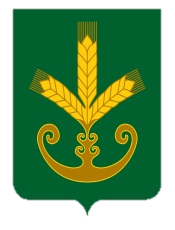 Республика БашкортостанАдминистрация сельского поселенияТактагуловский сельсоветмуниципального районаБакалинский район452655, с. Тактагуловоул. Молодежная, 9, тел. 2-98-36https://taktagul.rue-mail: Taktagul2008@yandex.ruҠАРАРПОСТАНОВЛЕНИЕНаименование предприятияСрок исполненияОтветственный исполнительПримеча-ние1. Очистка территории дорог местного значения от снега, устранение скользкости (заключение договоров)01.01.2021-до надобностиАдминистрация Тактагуловского сельского поселения2. Проведение двухмесячника весенней санитарной очистки и озеленению населенных пунктов  сельского поселения:15.04.2021-15.06.2021Администрация Тактагуловского  сельского поселения, руководители организаций и предприятий, граждане2.1. Очистка от мусора дворовых территорий, тротуаров, газонов, гражданских захоронений, огородов15.04.2021-15.06.2021Администрация Тактагуловского  сельского поселения, руководители организаций и предприятий, граждане2.2. Очистка от мусора собственных территорий организаций и учреждений, а также  прилегающих территорий, выполнение работ по уборке производственных баз, складских помещений и домовладений. 15.04.2021-15.06.2021Администрация Тактагуловского  сельского поселения, руководители организаций и предприятий,2.3. Приведение в порядок мусорных контейнеров, в т. ч. закупка контейнеров; 15.04.2021-15.06.2021Администрация Тактагуловского  сельского поселения2.4. Благоустройство площадок для размещения мусорных контейнеров, бетонирование; 15.04.2021-15.06.2021Администрация Тактагуловского  сельского поселения2.5. Ремонт и покраска заборов, ворот, ограждений,  обновление вывесок15.05.2021-15.06.2021Администрация Тактагуловского  сельского поселения, руководители организаций и предприятий, граждане2.6. Благоустройство дворовых территорий: создание палисадников; 15.05.2021-15.06.2021руководители организаций и предприятий, граждане2.7. Благоустройство воинских захоронений:очистка от мусора, проведение ремонтно-восстановительных работ, побелка, покраска, скашивание травы, посадка насаждений и их содержаниедо 09.05.2021(скашивание по мере необходимости)Администрация Тактагуловского  сельского поселения, руководители организаций и предприятий, граждане2.8. Ремонт памятников в с. Тактагулово и д. Гурдыбашеводо 09.05.2021Администрация Тактагуловского  сельского поселения3. Благоустройство пожарных водоемов и пожарных гидрантов до 15.06.2021Администрация Тактагуловского сельского поселения3.1. Очистка от мусора, углубление, оборудование площадок для разворота пожарной техникиапрель-июньАдминистрация Тактагуловского сельского поселения3.2. Установка знаковпо мере необходимостиАдминистрация Тактагуловского сельского поселения4. Приведение в надлежащее состояние предприятий общественного питания, объектов торговли и прилегающей к ним территории: - ремонт (покраска, восстановление) фасадов, вывесок, входных дверей в здания; - уборка и вывоз мусора с прилегающих территорий; - очистка стен и витрин от расклеенных объявлений.	июнь-июльОрганизации общественного питания и торговли: ПО «Бакалы»; 5. Организация работ по ремонту дорог по поселению:Администрация Тактагуловского сельского поселения5.1. Грейдирование дорогиюнь-июльАдминистрация Тактагуловского сельского поселения5.2. Ямочный ремонт дорог(после проведения весеннего осмотра)май-октябрьАдминистрация Тактагуловского сельского поселения6. Заключение гражданско-правовых договоров по уборке территории сельского поселения, скашиванию травымай-октябрьАдминистрация Тактагуловского сельского поселения6.1 Привлечение граждан к общественным работам по благоустройству.В течение годаАдминистрация Тактагуловского  сельского поселения, руководители организаций и предприятий7. Организация спиливания опасных деревьев в  населенных пунктах поселения январь-декабрьАдминистрация Тактагуловского сельского поселения8.Уничтожение коноплииюнь- августАдминистрация Тактагуловского сельского поселения9. Благоустройство родника в с. Тактагулово, д. Гурдыбашевомай-октябрьАдминистрация Тактагуловского сельского поселения 10.Отлов безнадзорных животныхПостоянно (по мере необходимости)Администрация Тактагуловского сельского поселения11. Ремонт уличного освещенияянварь-декабрьАдминистрация Тактагуловского сельского поселения12. Выявление бесхозяйно содержащегося имущества (здания, строения, жилые дома, дороги, сети), принятие мер по приведению в надлежаще состояниеянварь-декабрьАдминистрация Тактагуловского сельского поселения13. Проведение информационно-разъяснительной работы среди населения по вопросам проведения благоустройства и озеленения населенных пунктовпостоянноАдминистрация Тактагуловского сельского поселения14. Выявление административных правонарушений правил организации благоустройства и озеленения территории, правил организации сбора и вывоза бытовых отходов и мусора постоянноАдминистрация Тактагуловского сельского поселения